高雄市立文山高級中學輔導室108學年度第1學期 課程或活動成果報告簽呈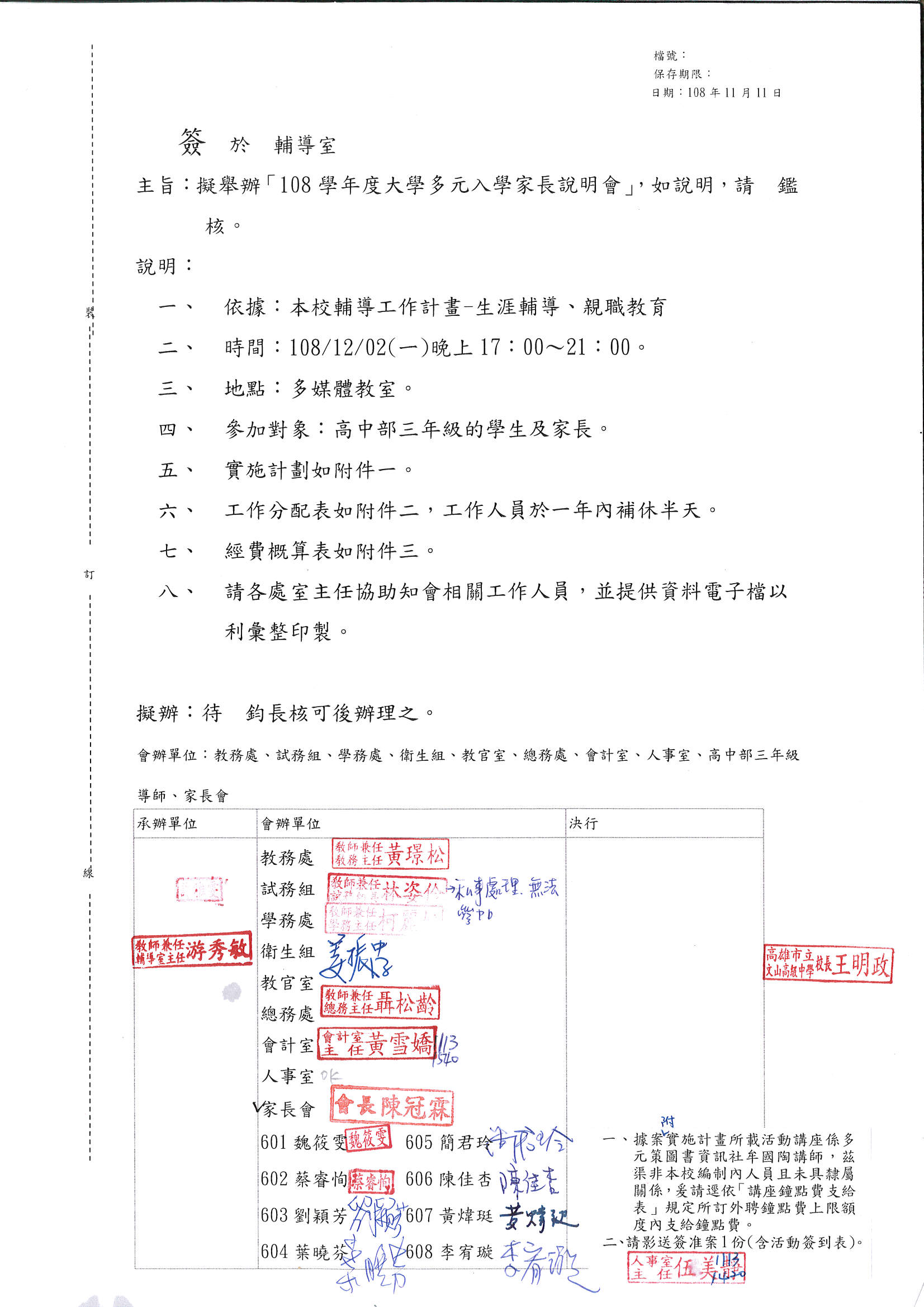 附件一高雄市立文山高級中學高中部108學年度「大學多元入學家長說明會」實施計畫依據：本校108學年度輔導工作計畫-生涯輔導、親職教育目的：說明109年大學入學升學輔導及各項多元入學管道。提供家長與導師溝通管道，以利了解學生升學志願選填方式與因應方案。實施對象：高中部三年級的學生及家長。實施日期：108年12月02日(一) 17：00～21：00。實施方式： 校長致詞相關處室人員報告學校與家長座談實施流程表：工作人員：相關工作人員（晚餐在校用餐），當日參加人員於一年內補休半天。工作分配：如工作分配表經費：由高中教育各校經常門分支計畫費支應。本計畫經校長核可後實施，修正時亦同。附件二高雄市立文山高級中學108學年度大學多元入學家長說明會工作分配表總召集人：王明政校長總幹事：游秀敏主任各組工作進度表：邀請函高雄市立文山高級中學108學年度大學多元入學家長說明會邀請函親愛的家長，您好：    時值孩子學習自由與負責的年紀，需要您的積極接納與熱情參與。在孩子「考試升學」的重要任務中，您除了關注其學習狀況外，也別忘了掌握升學管道的最新脈動。因此，為協助您認識109年多元入學方案，讓您的孩子選擇適性的升學管道，本校將於107年12月2日(星期一)18：30～21：00舉辦大學多元入學家長說明會，該說明會也歡迎貴子弟參加，行程表如下：    相信在親師的攜手合作中，孩子會是最大的贏家。我們由衷的希望每位孩子都能透過家庭教育與學校教育的相輔相成，做好生涯規劃、發揮個人潛能。誠摯的邀請，盼望您的到來！                                     高雄市立文山高級中學校長                                         王明政  敬邀大學多元入學家長說明會邀請函回條學生姓名：              家長簽名：              ╴╴年╴╴班╴╴號家長願意参加大學多元入學家長說明會，參加人數_______名。學生本人參加。很抱歉﹗我無法参加。請由輔導股長收齊後，協助統計参加人數，並於11月16日（星期四）前將回條交至輔導室許雅雯老師處，以利各項準備工作，謝謝。簽到表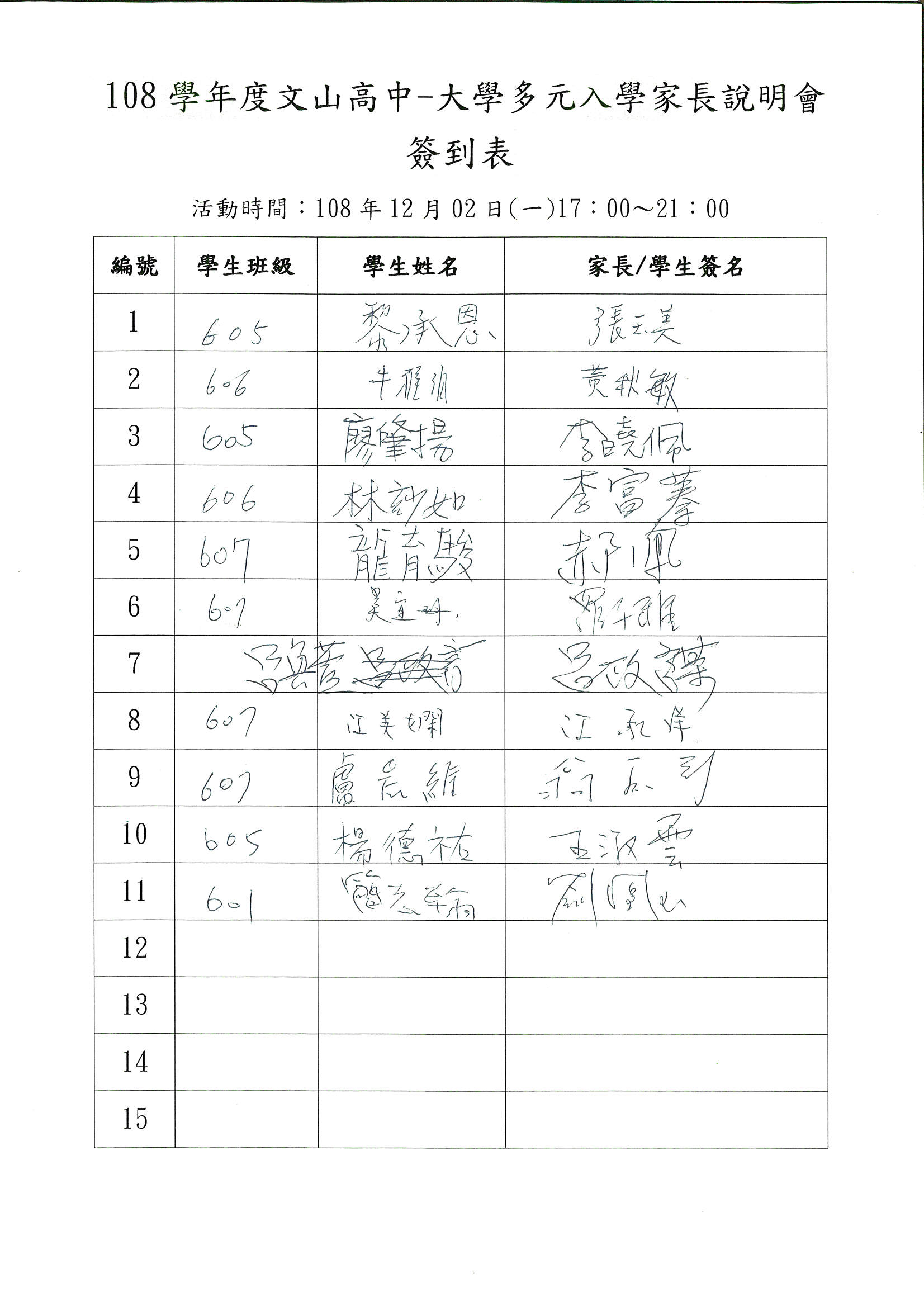 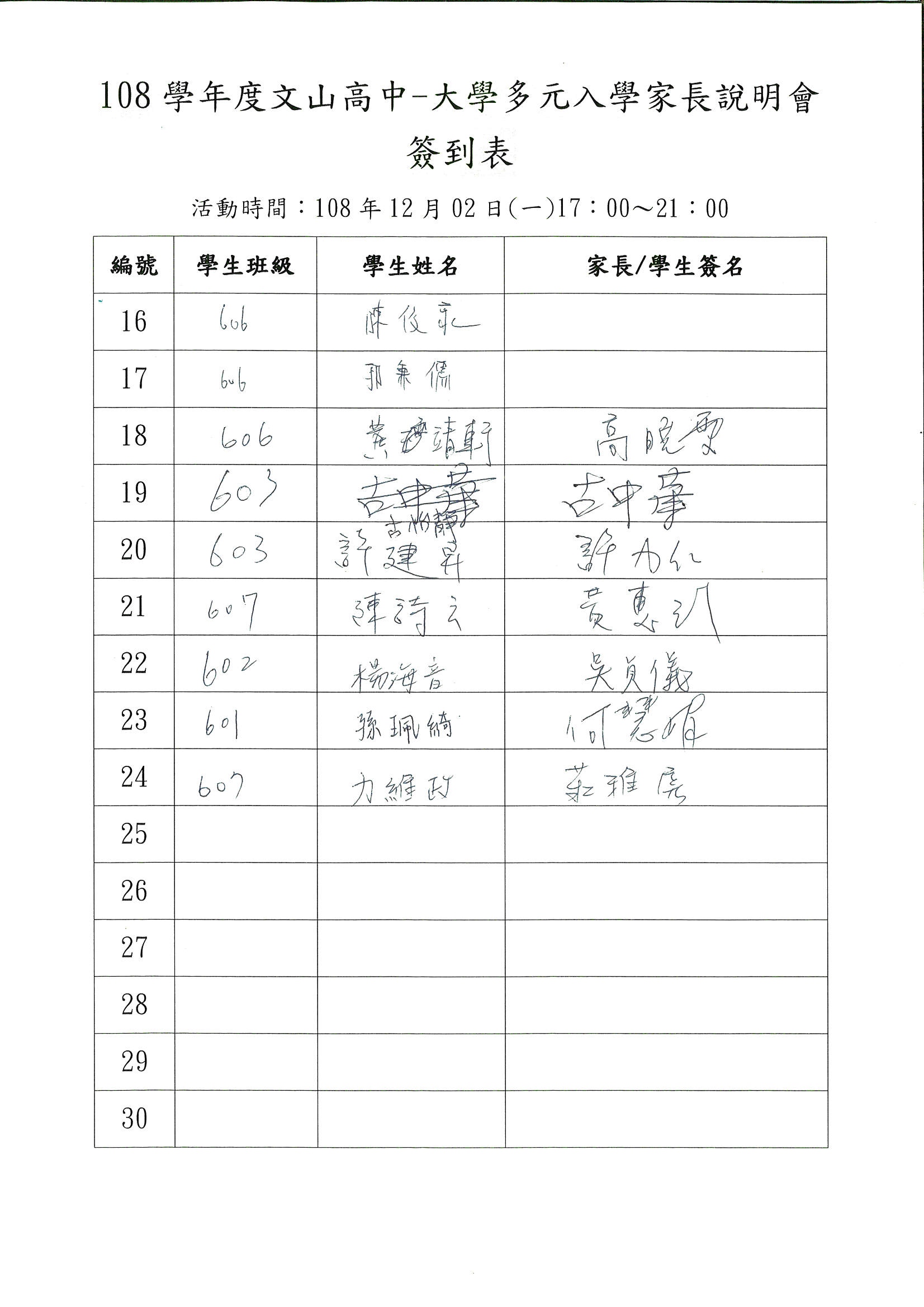 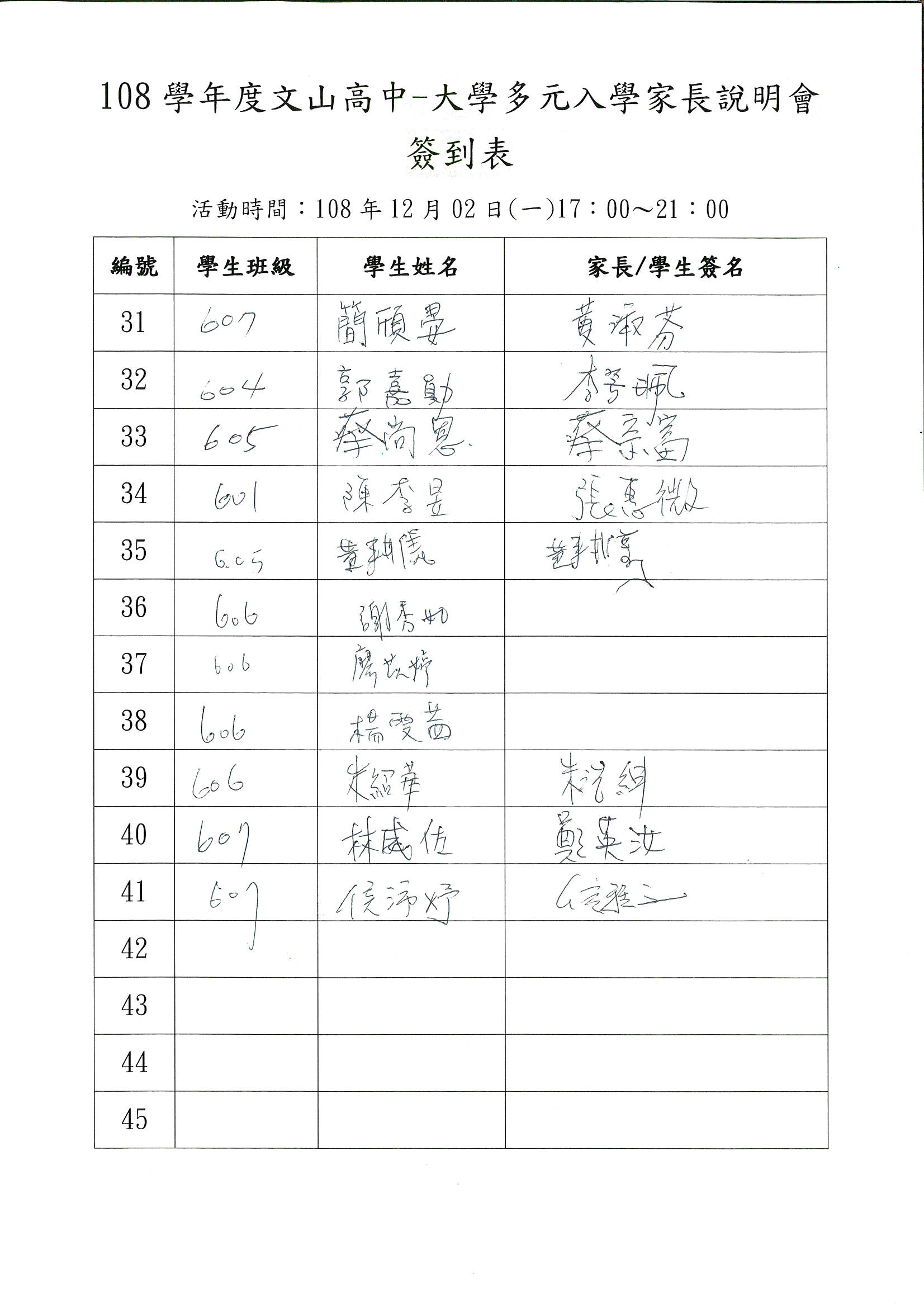 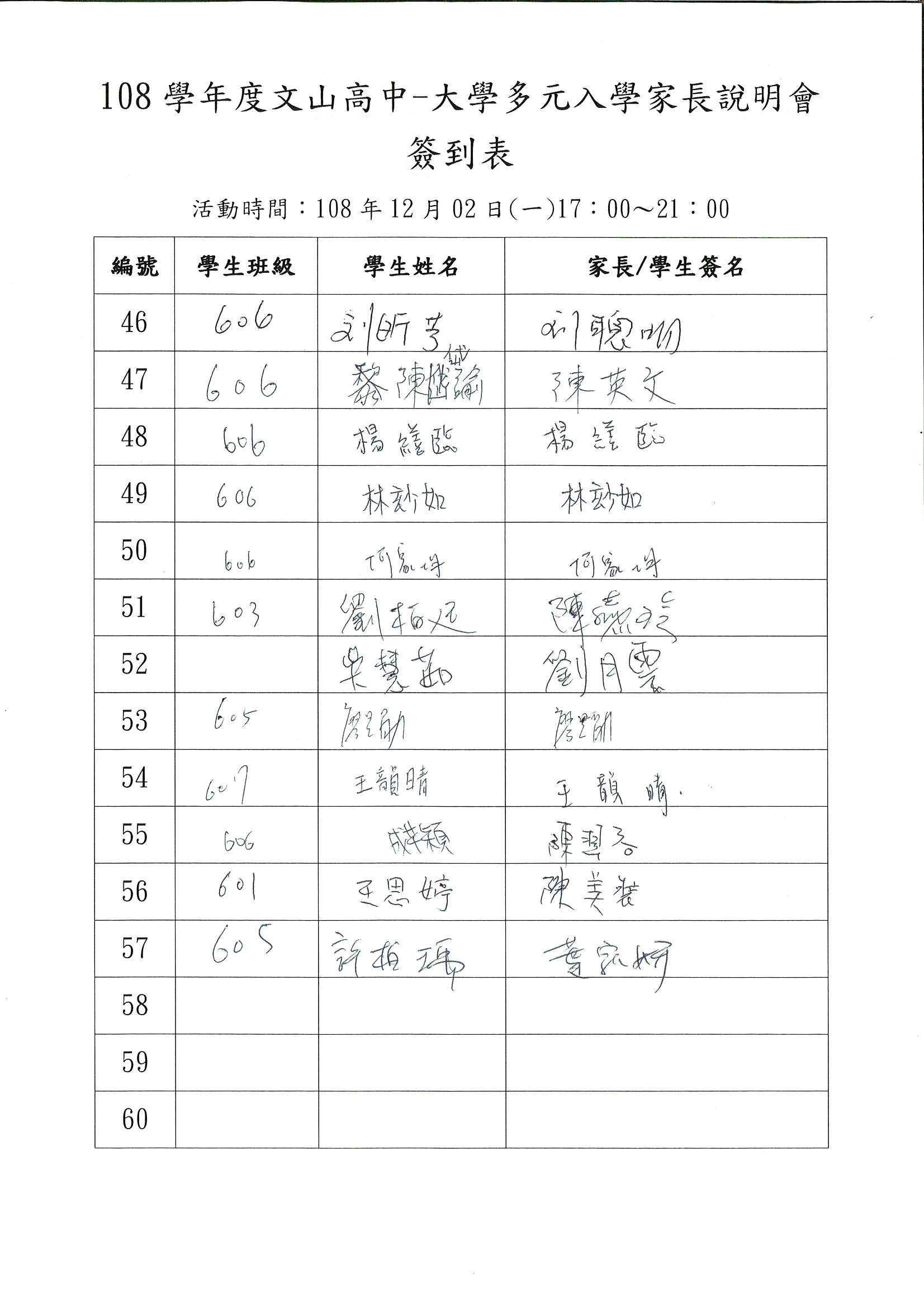 課程或活動名稱108學年度大學多元入學高中部家長說明會108學年度大學多元入學高中部家長說明會108學年度大學多元入學高中部家長說明會108學年度大學多元入學高中部家長說明會108學年度大學多元入學高中部家長說明會108學年度大學多元入學高中部家長說明會108學年度大學多元入學高中部家長說明會108學年度大學多元入學高中部家長說明會108學年度大學多元入學高中部家長說明會108學年度大學多元入學高中部家長說明會108學年度大學多元入學高中部家長說明會108學年度大學多元入學高中部家長說明會108學年度大學多元入學高中部家長說明會108學年度大學多元入學高中部家長說明會108學年度大學多元入學高中部家長說明會108學年度大學多元入學高中部家長說明會類別■生涯發展教育□技藝教育學程□技藝教育學程□技藝教育學程□生命教育□生命教育□生命教育□生命教育□生命教育□生命教育□教師知能□教師知能□教師知能□教師知能□其他□其他類別□性別平等教育□高關懷□高關懷□高關懷■家庭親職教育■家庭親職教育■家庭親職教育■家庭親職教育■家庭親職教育■家庭親職教育□弱勢扶助□弱勢扶助□弱勢扶助□弱勢扶助辦理日期108/12/02(一)17：00～21：00108/12/02(一)17：00～21：00108/12/02(一)17：00～21：00108/12/02(一)17：00～21：00108/12/02(一)17：00～21：00108/12/02(一)17：00～21：00108/12/02(一)17：00～21：00108/12/02(一)17：00～21：00活動地點活動地點活動地點活動地點多媒體教室多媒體教室多媒體教室多媒體教室協辦單位教務處、學務處、總務處、會計室、人事室、高中部導師教務處、學務處、總務處、會計室、人事室、高中部導師教務處、學務處、總務處、會計室、人事室、高中部導師教務處、學務處、總務處、會計室、人事室、高中部導師教務處、學務處、總務處、會計室、人事室、高中部導師教務處、學務處、總務處、會計室、人事室、高中部導師教務處、學務處、總務處、會計室、人事室、高中部導師教務處、學務處、總務處、會計室、人事室、高中部導師教務處、學務處、總務處、會計室、人事室、高中部導師教務處、學務處、總務處、會計室、人事室、高中部導師教務處、學務處、總務處、會計室、人事室、高中部導師教務處、學務處、總務處、會計室、人事室、高中部導師教務處、學務處、總務處、會計室、人事室、高中部導師教務處、學務處、總務處、會計室、人事室、高中部導師教務處、學務處、總務處、會計室、人事室、高中部導師教務處、學務處、總務處、會計室、人事室、高中部導師參與人數(單位：人)校內教師校內教師校內教師校內學生校內學生校內學生校內學生校內學生校內學生社區民眾、家長社區民眾、家長社區民眾、家長社區民眾、家長社區民眾、家長社區民眾、家長合計參與人數(單位：人)15151510101010101033333333333358    經  費經費項目經費項目數量數量單位單位單位單價單價單價單價小計小計備註備註備註經  費便當便當1717個個個7070707011901190由學校經常費支應。由學校經常費支應。由學校經常費支應。經  費講師費講師費22堂堂2000200020002000200040004000由學校經常費支應。由學校經常費支應。由學校經常費支應。經  費合  計合  計5190元5190元5190元5190元5190元5190元5190元5190元5190元5190元5190元由學校經常費支應。由學校經常費支應。由學校經常費支應。課程或活動目標說明109年大學入學升學輔導及各項多元入學管道。提供家長與學生溝通管道，以利了解學生升學志願選填方式與因應方案。說明109年大學入學升學輔導及各項多元入學管道。提供家長與學生溝通管道，以利了解學生升學志願選填方式與因應方案。說明109年大學入學升學輔導及各項多元入學管道。提供家長與學生溝通管道，以利了解學生升學志願選填方式與因應方案。說明109年大學入學升學輔導及各項多元入學管道。提供家長與學生溝通管道，以利了解學生升學志願選填方式與因應方案。說明109年大學入學升學輔導及各項多元入學管道。提供家長與學生溝通管道，以利了解學生升學志願選填方式與因應方案。說明109年大學入學升學輔導及各項多元入學管道。提供家長與學生溝通管道，以利了解學生升學志願選填方式與因應方案。說明109年大學入學升學輔導及各項多元入學管道。提供家長與學生溝通管道，以利了解學生升學志願選填方式與因應方案。說明109年大學入學升學輔導及各項多元入學管道。提供家長與學生溝通管道，以利了解學生升學志願選填方式與因應方案。說明109年大學入學升學輔導及各項多元入學管道。提供家長與學生溝通管道，以利了解學生升學志願選填方式與因應方案。說明109年大學入學升學輔導及各項多元入學管道。提供家長與學生溝通管道，以利了解學生升學志願選填方式與因應方案。說明109年大學入學升學輔導及各項多元入學管道。提供家長與學生溝通管道，以利了解學生升學志願選填方式與因應方案。說明109年大學入學升學輔導及各項多元入學管道。提供家長與學生溝通管道，以利了解學生升學志願選填方式與因應方案。說明109年大學入學升學輔導及各項多元入學管道。提供家長與學生溝通管道，以利了解學生升學志願選填方式與因應方案。說明109年大學入學升學輔導及各項多元入學管道。提供家長與學生溝通管道，以利了解學生升學志願選填方式與因應方案。說明109年大學入學升學輔導及各項多元入學管道。提供家長與學生溝通管道，以利了解學生升學志願選填方式與因應方案。說明109年大學入學升學輔導及各項多元入學管道。提供家長與學生溝通管道，以利了解學生升學志願選填方式與因應方案。執行情形
(活動內容)多元策圖書資訊社-牟國陶講師講述：109年大學入學升學輔導及各項多元入學管道、校內繁星推薦作業流程說明。游秀敏主任講述: 「青年教育與就業儲蓄帳戶方案」宣導內容。意見交流：校長主持引導家長分享、提問，就學生個別狀況討論相關處遇。多元策圖書資訊社-牟國陶講師講述：109年大學入學升學輔導及各項多元入學管道、校內繁星推薦作業流程說明。游秀敏主任講述: 「青年教育與就業儲蓄帳戶方案」宣導內容。意見交流：校長主持引導家長分享、提問，就學生個別狀況討論相關處遇。多元策圖書資訊社-牟國陶講師講述：109年大學入學升學輔導及各項多元入學管道、校內繁星推薦作業流程說明。游秀敏主任講述: 「青年教育與就業儲蓄帳戶方案」宣導內容。意見交流：校長主持引導家長分享、提問，就學生個別狀況討論相關處遇。多元策圖書資訊社-牟國陶講師講述：109年大學入學升學輔導及各項多元入學管道、校內繁星推薦作業流程說明。游秀敏主任講述: 「青年教育與就業儲蓄帳戶方案」宣導內容。意見交流：校長主持引導家長分享、提問，就學生個別狀況討論相關處遇。多元策圖書資訊社-牟國陶講師講述：109年大學入學升學輔導及各項多元入學管道、校內繁星推薦作業流程說明。游秀敏主任講述: 「青年教育與就業儲蓄帳戶方案」宣導內容。意見交流：校長主持引導家長分享、提問，就學生個別狀況討論相關處遇。多元策圖書資訊社-牟國陶講師講述：109年大學入學升學輔導及各項多元入學管道、校內繁星推薦作業流程說明。游秀敏主任講述: 「青年教育與就業儲蓄帳戶方案」宣導內容。意見交流：校長主持引導家長分享、提問，就學生個別狀況討論相關處遇。多元策圖書資訊社-牟國陶講師講述：109年大學入學升學輔導及各項多元入學管道、校內繁星推薦作業流程說明。游秀敏主任講述: 「青年教育與就業儲蓄帳戶方案」宣導內容。意見交流：校長主持引導家長分享、提問，就學生個別狀況討論相關處遇。多元策圖書資訊社-牟國陶講師講述：109年大學入學升學輔導及各項多元入學管道、校內繁星推薦作業流程說明。游秀敏主任講述: 「青年教育與就業儲蓄帳戶方案」宣導內容。意見交流：校長主持引導家長分享、提問，就學生個別狀況討論相關處遇。多元策圖書資訊社-牟國陶講師講述：109年大學入學升學輔導及各項多元入學管道、校內繁星推薦作業流程說明。游秀敏主任講述: 「青年教育與就業儲蓄帳戶方案」宣導內容。意見交流：校長主持引導家長分享、提問，就學生個別狀況討論相關處遇。多元策圖書資訊社-牟國陶講師講述：109年大學入學升學輔導及各項多元入學管道、校內繁星推薦作業流程說明。游秀敏主任講述: 「青年教育與就業儲蓄帳戶方案」宣導內容。意見交流：校長主持引導家長分享、提問，就學生個別狀況討論相關處遇。多元策圖書資訊社-牟國陶講師講述：109年大學入學升學輔導及各項多元入學管道、校內繁星推薦作業流程說明。游秀敏主任講述: 「青年教育與就業儲蓄帳戶方案」宣導內容。意見交流：校長主持引導家長分享、提問，就學生個別狀況討論相關處遇。多元策圖書資訊社-牟國陶講師講述：109年大學入學升學輔導及各項多元入學管道、校內繁星推薦作業流程說明。游秀敏主任講述: 「青年教育與就業儲蓄帳戶方案」宣導內容。意見交流：校長主持引導家長分享、提問，就學生個別狀況討論相關處遇。多元策圖書資訊社-牟國陶講師講述：109年大學入學升學輔導及各項多元入學管道、校內繁星推薦作業流程說明。游秀敏主任講述: 「青年教育與就業儲蓄帳戶方案」宣導內容。意見交流：校長主持引導家長分享、提問，就學生個別狀況討論相關處遇。多元策圖書資訊社-牟國陶講師講述：109年大學入學升學輔導及各項多元入學管道、校內繁星推薦作業流程說明。游秀敏主任講述: 「青年教育與就業儲蓄帳戶方案」宣導內容。意見交流：校長主持引導家長分享、提問，就學生個別狀況討論相關處遇。多元策圖書資訊社-牟國陶講師講述：109年大學入學升學輔導及各項多元入學管道、校內繁星推薦作業流程說明。游秀敏主任講述: 「青年教育與就業儲蓄帳戶方案」宣導內容。意見交流：校長主持引導家長分享、提問，就學生個別狀況討論相關處遇。多元策圖書資訊社-牟國陶講師講述：109年大學入學升學輔導及各項多元入學管道、校內繁星推薦作業流程說明。游秀敏主任講述: 「青年教育與就業儲蓄帳戶方案」宣導內容。意見交流：校長主持引導家長分享、提問，就學生個別狀況討論相關處遇。心得與檢討建議家長、學生投入聽講，意見交流時間會提問。原本報名人數是95人，當天報到人數43人而導致講義過剩，建議未來多元管道提醒報名的家長參與。家長、學生投入聽講，意見交流時間會提問。原本報名人數是95人，當天報到人數43人而導致講義過剩，建議未來多元管道提醒報名的家長參與。家長、學生投入聽講，意見交流時間會提問。原本報名人數是95人，當天報到人數43人而導致講義過剩，建議未來多元管道提醒報名的家長參與。家長、學生投入聽講，意見交流時間會提問。原本報名人數是95人，當天報到人數43人而導致講義過剩，建議未來多元管道提醒報名的家長參與。家長、學生投入聽講，意見交流時間會提問。原本報名人數是95人，當天報到人數43人而導致講義過剩，建議未來多元管道提醒報名的家長參與。家長、學生投入聽講，意見交流時間會提問。原本報名人數是95人，當天報到人數43人而導致講義過剩，建議未來多元管道提醒報名的家長參與。家長、學生投入聽講，意見交流時間會提問。原本報名人數是95人，當天報到人數43人而導致講義過剩，建議未來多元管道提醒報名的家長參與。家長、學生投入聽講，意見交流時間會提問。原本報名人數是95人，當天報到人數43人而導致講義過剩，建議未來多元管道提醒報名的家長參與。家長、學生投入聽講，意見交流時間會提問。原本報名人數是95人，當天報到人數43人而導致講義過剩，建議未來多元管道提醒報名的家長參與。家長、學生投入聽講，意見交流時間會提問。原本報名人數是95人，當天報到人數43人而導致講義過剩，建議未來多元管道提醒報名的家長參與。家長、學生投入聽講，意見交流時間會提問。原本報名人數是95人，當天報到人數43人而導致講義過剩，建議未來多元管道提醒報名的家長參與。家長、學生投入聽講，意見交流時間會提問。原本報名人數是95人，當天報到人數43人而導致講義過剩，建議未來多元管道提醒報名的家長參與。家長、學生投入聽講，意見交流時間會提問。原本報名人數是95人，當天報到人數43人而導致講義過剩，建議未來多元管道提醒報名的家長參與。家長、學生投入聽講，意見交流時間會提問。原本報名人數是95人，當天報到人數43人而導致講義過剩，建議未來多元管道提醒報名的家長參與。家長、學生投入聽講，意見交流時間會提問。原本報名人數是95人，當天報到人數43人而導致講義過剩，建議未來多元管道提醒報名的家長參與。家長、學生投入聽講，意見交流時間會提問。原本報名人數是95人，當天報到人數43人而導致講義過剩，建議未來多元管道提醒報名的家長參與。承辦人 許雅雯 許雅雯 許雅雯 許雅雯 許雅雯處室主任處室主任處室主任處室主任處室主任處室主任游秀敏游秀敏游秀敏游秀敏游秀敏活 動 相 片活 動 相 片活 動 相 片活 動 相 片活 動 相 片活 動 相 片活 動 相 片活 動 相 片活 動 相 片活 動 相 片活 動 相 片活 動 相 片活 動 相 片活 動 相 片活 動 相 片活 動 相 片活 動 相 片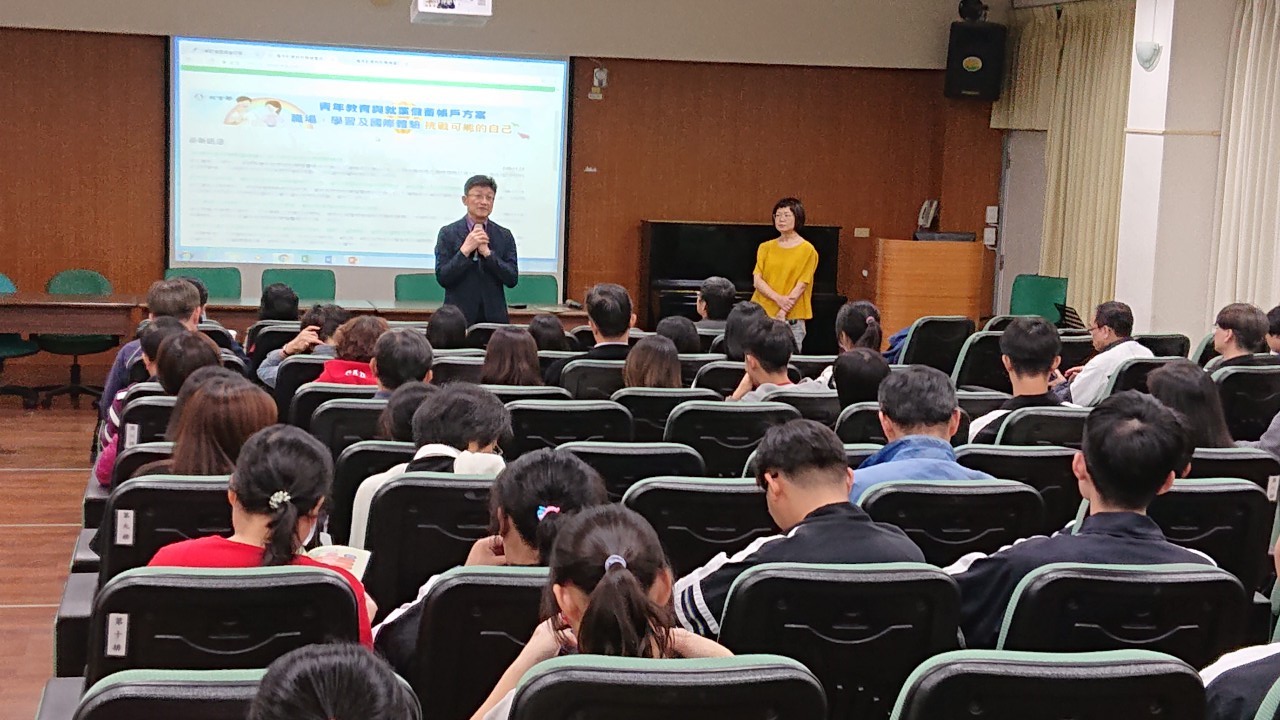 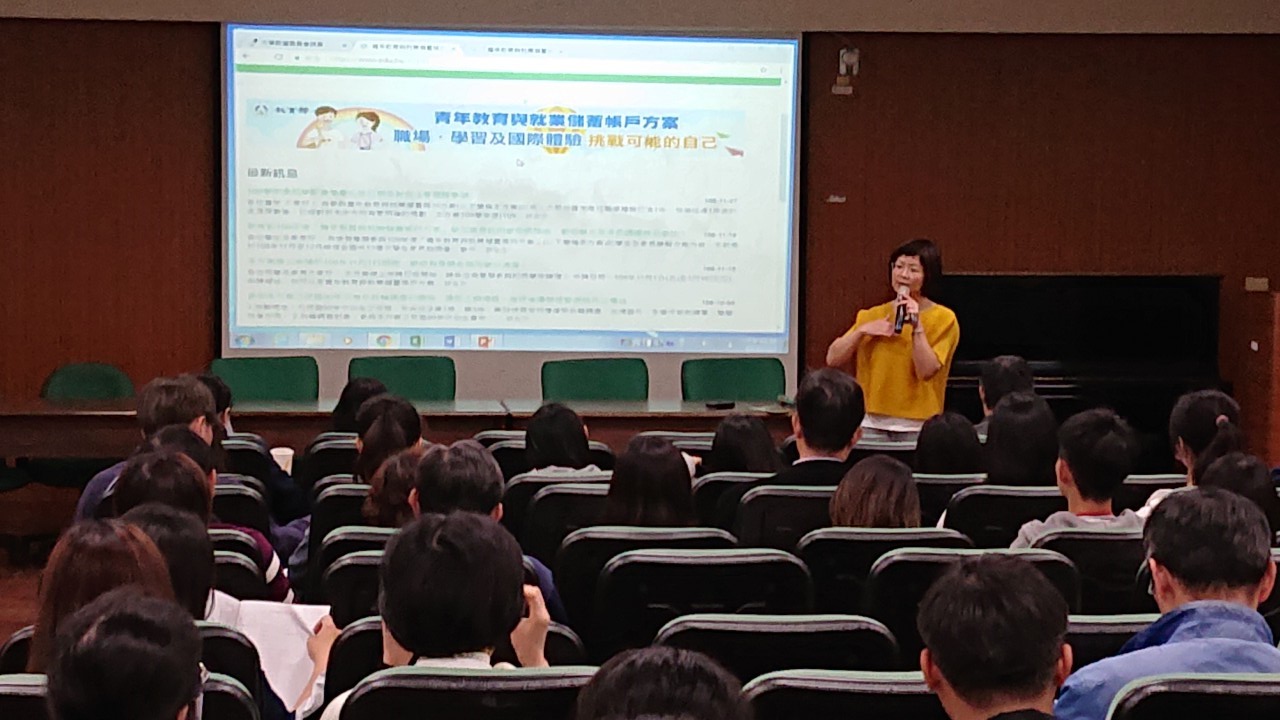 說明：校長開場並向家長解說。說明：校長開場並向家長解說。說明：校長開場並向家長解說。說明：校長開場並向家長解說。說明：校長開場並向家長解說。說明：校長開場並向家長解說。說明：輔導主任向家長說明青年就業與儲蓄戶方案。說明：輔導主任向家長說明青年就業與儲蓄戶方案。說明：輔導主任向家長說明青年就業與儲蓄戶方案。說明：輔導主任向家長說明青年就業與儲蓄戶方案。說明：輔導主任向家長說明青年就業與儲蓄戶方案。說明：輔導主任向家長說明青年就業與儲蓄戶方案。說明：輔導主任向家長說明青年就業與儲蓄戶方案。說明：輔導主任向家長說明青年就業與儲蓄戶方案。說明：輔導主任向家長說明青年就業與儲蓄戶方案。說明：輔導主任向家長說明青年就業與儲蓄戶方案。說明：輔導主任向家長說明青年就業與儲蓄戶方案。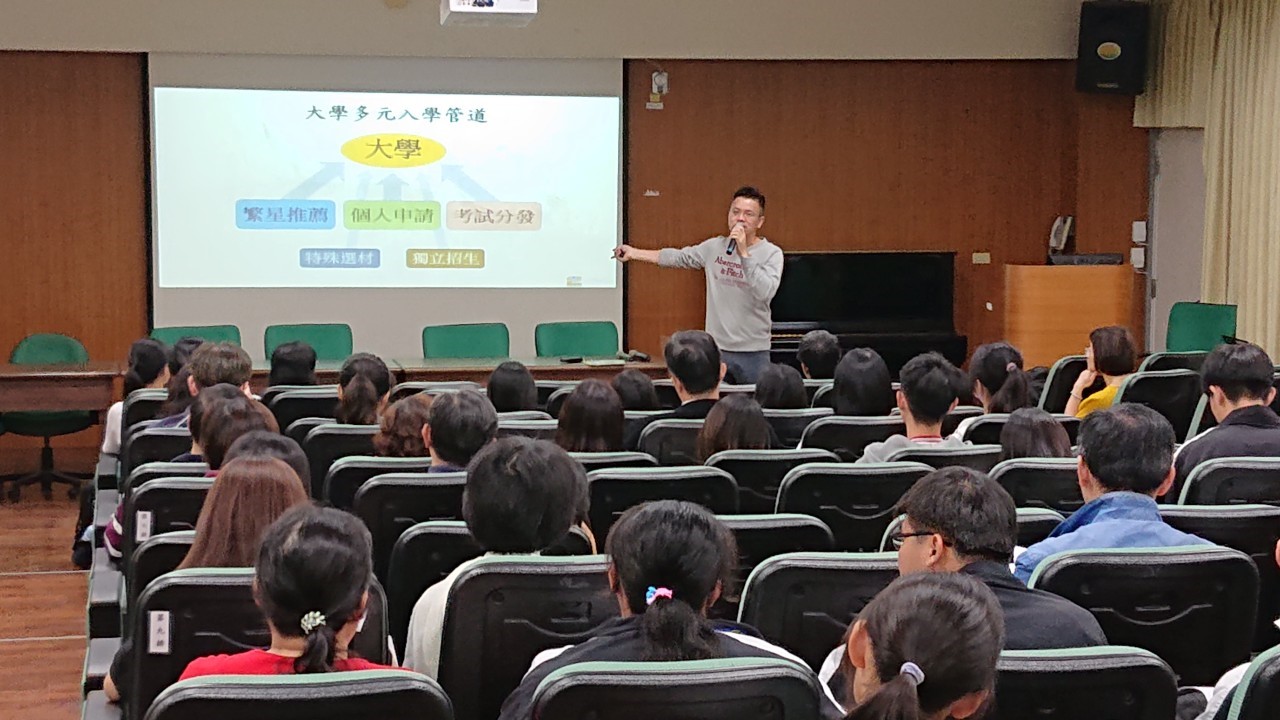 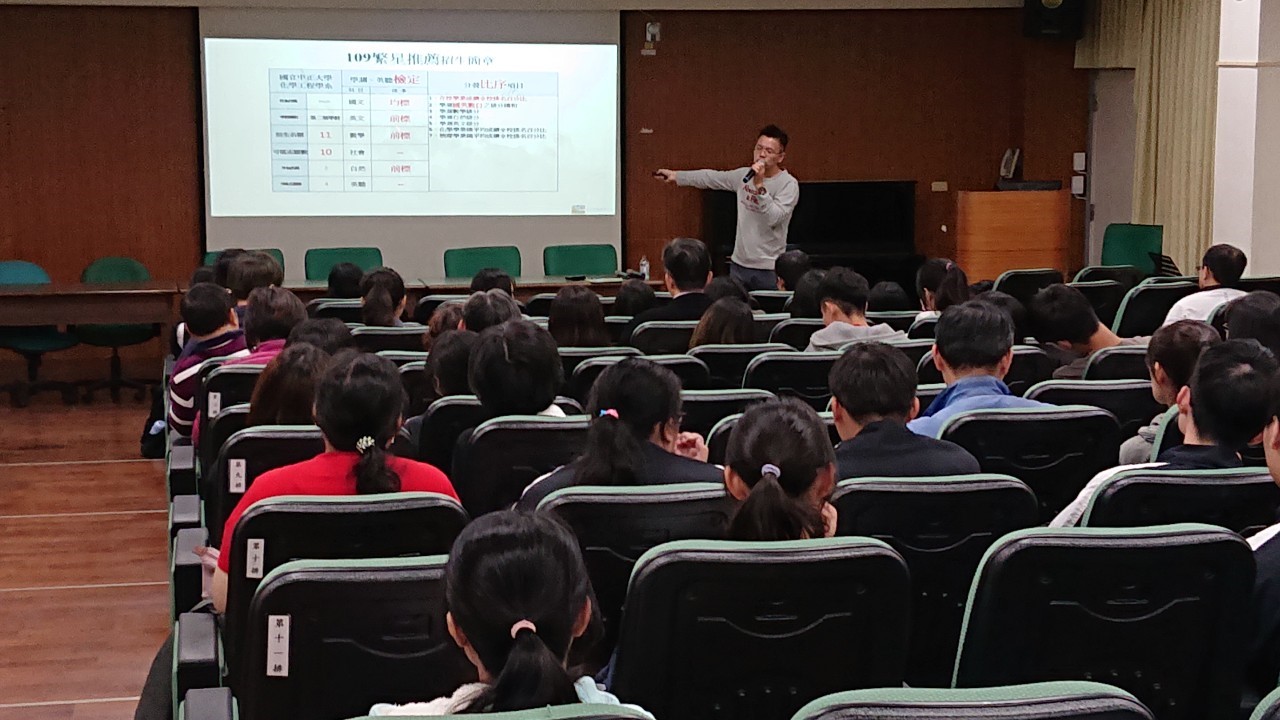 說明：牟講師完整說明大學多元入學管道。說明：牟講師完整說明大學多元入學管道。說明：牟講師完整說明大學多元入學管道。說明：牟講師完整說明大學多元入學管道。說明：牟講師完整說明大學多元入學管道。說明：牟講師完整說明大學多元入學管道。說明：牟講師說明如何認識相關簡章細節。說明：牟講師說明如何認識相關簡章細節。說明：牟講師說明如何認識相關簡章細節。說明：牟講師說明如何認識相關簡章細節。說明：牟講師說明如何認識相關簡章細節。說明：牟講師說明如何認識相關簡章細節。說明：牟講師說明如何認識相關簡章細節。說明：牟講師說明如何認識相關簡章細節。說明：牟講師說明如何認識相關簡章細節。說明：牟講師說明如何認識相關簡章細節。說明：牟講師說明如何認識相關簡章細節。時間活動內容主持人地點17：00-18：20工作準備多媒體教室18：20-18：30報到各組別多媒體教室18：30-18：40「青年教育與就業儲蓄帳戶方案」宣導輔導室多媒體教室18：40-20：00大學多元入學說明多元策牟國陶講師多媒體教室20：00-21：00Q & A多元策牟國陶講師多媒體教室組  別工 作 人 員工 作 內 容附註輔導室游秀敏王昆疆王怡文洪瑛蘭許雅雯張嘉容 簡耀樺擬定計畫、經費、工作分配製發家長邀請函、統計參加人數資料印製（邀請函、會議資料）電腦簡報之製作及報告座談會詢答服務會議記錄活動照相活動簽到處總務處聶松齡吳思嫺警衛大哥便當採購與發送多媒體教室與大門之管控教務處黃璟松提供學測、繁星推薦、申請入學、指定科考相關資訊座談會詢答服務學務處柯麗妃周承潔葉惠貞引導車輛停放，校園安全維護接待引導學生家長至活動場地校園環境整理維護場地打掃座談會詢答服務其他校長王明政時間活動內容主持人地點18：20-18：30報到各組別多媒體教室18：30-18：40「青年教育與就業儲蓄帳戶方案」宣導輔導室多媒體教室18：40-20：00大學多元入學說明多元策牟國陶講師多媒體教室20：00-21：00Q & A多元策牟國陶講師多媒體教室